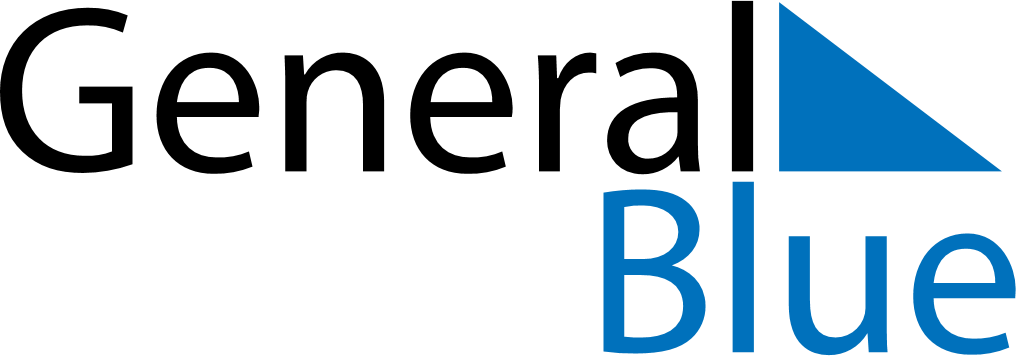 Weekly CalendarApril 19, 2027 - April 25, 2027Weekly CalendarApril 19, 2027 - April 25, 2027Weekly CalendarApril 19, 2027 - April 25, 2027Weekly CalendarApril 19, 2027 - April 25, 2027Weekly CalendarApril 19, 2027 - April 25, 2027Weekly CalendarApril 19, 2027 - April 25, 2027MONDAYApr 19TUESDAYApr 20TUESDAYApr 20WEDNESDAYApr 21THURSDAYApr 22FRIDAYApr 23SATURDAYApr 24SUNDAYApr 25